From BELIEVE … “We simply cannot live without hope. As our key verse states, Christian hope is an anchor for our soul. It stabilizes us during difficult seasons because we know this is not how our story ends. It is rooted in our belief and trust in a personal God, his salvation and eternity. If we believe these truths in our hearts, then it will produce a hope that doesn’t disappoint.”Sermon Notes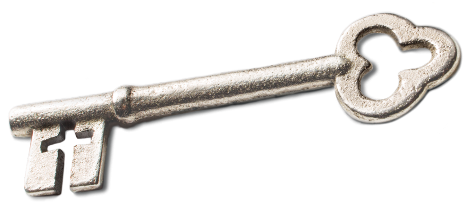 HopePsalm 42 (Hebrews 6:19-20)(Page 391 in the Pew Bible)Key QuestionHow do I deal with the __________ and __________ of life?Key IdeaI can cope with the _________ of life because of the _________ I have in Jesus ChristWho Am I Becoming?I am becoming a Christian who is __________ onto the __________ of my saviorHope is the Greek phrase ___________________ means to _________Hope is the Hebrew word _____________________ is to __________, to be __________, to stay, and to __________Jesus is my source of __________-__________ hope during hardship and struggle. 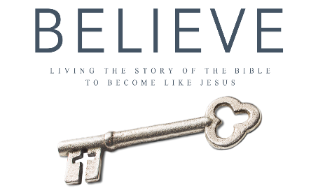 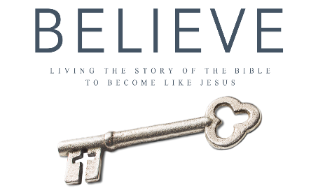 